5.r CJELINA:RAZLOMCI	RAZLOMCI	RAZLOMCI	TEMEISHODIRAZINE/ZADACIVREDNOVANJEELEMENTI RazlomciUčenik:- grafički prikazuje razlomak- pojam razlomka povezuje s operacijom dijeljenja
- usvaja način zapisivanja i čitanja razlomka te značenje brojnika i nazivnikaKljučni pojmovi: -razlomak-brojnik-nazivnik -razlomačka crta- mjerne jedinice-pravi razlomak- nepravi razlomakZADOVOLJAVAJUĆA RAZINA1. Napiši razlomak kojemu je brojnik sedam, a nazivnik pet. 2. Napiši razlomak dvije petine.3. Napiši riječima:  .4. Pročitaj razlomke i odredi koliki je brojnik, a koliki nazivnik.5. Oboji zadani dio lika (npr.  kvadrata).6. Napiši koji dio lika je obojen. 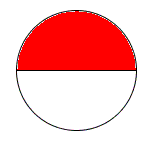 DOVOLJANUčenik prepoznaje i simbolički zapisuje razlomke. Učenik razlomke prikazuje na grafičkim modelima i iščitavati razlomke iz grafičkih modela. Usvojenost nastavnih sadržajaPrimjena znanja Samostalnost u raduRazlomciUčenik:- grafički prikazuje razlomak- pojam razlomka povezuje s operacijom dijeljenja
- usvaja način zapisivanja i čitanja razlomka te značenje brojnika i nazivnikaKljučni pojmovi: -razlomak-brojnik-nazivnik -razlomačka crta- mjerne jedinice-pravi razlomak- nepravi razlomakDOBRA RAZINA1. Napiši pet pravih razlomaka kojima su nazivnici 15.2. Broj 9 napiši u obliku razlomka s nazivnikom 54.3. Koliko je 1/3 od 36?4. Koliki je dio metra 5 centimetara?DOBARUčenik definira pojmove pravog i nepravog razlomka i primjenjuje ih u rješavanju zadataka. Učenik određuje dio neke veličine kada je brojnik razlomka jednak 1. Učenik pretvara manje mjerne jedinice u veću zapisujući rješenje u obliku razlomka.Usvojenost nastavnih sadržajaPrimjena znanja Samostalnost u raduRazlomciUčenik:- grafički prikazuje razlomak- pojam razlomka povezuje s operacijom dijeljenja
- usvaja način zapisivanja i čitanja razlomka te značenje brojnika i nazivnikaKljučni pojmovi: -razlomak-brojnik-nazivnik -razlomačka crta- mjerne jedinice-pravi razlomak- nepravi razlomakVRLO DOBRA RAZINA1. Koliko je  od 42 čokoladice?2. Odredi x.   = 7VRLO DOBARUčenik može izračunati dio zadane veličine zadan razlomkom, određivati dio neke veličine kada je brojnik razlomka različit od 1, npr.   od 24.Usvojenost nastavnih sadržajaPrimjena znanja Samostalnost u raduRazlomciUčenik:- grafički prikazuje razlomak- pojam razlomka povezuje s operacijom dijeljenja
- usvaja način zapisivanja i čitanja razlomka te značenje brojnika i nazivnikaKljučni pojmovi: -razlomak-brojnik-nazivnik -razlomačka crta- mjerne jedinice-pravi razlomak- nepravi razlomakIZNIMNA RAZINA1. Ana, Ivana i Lea imale su svaka po 160 kn. U trgovačkom centru Ana je potrošila  svojeg novca, Ivana  svojeg novca, a Lea  svojeg novca. Koja je djevojčica potrošila najviše, a koja najmanje ? Koliko su potrošile ukupno? 2. Orač je izorao  njive površine 600 m². Koliku površinu njive još mora izorati? ODLIČANPrimjenjuje razlomke u modeliranju i rješavanju problema iz svakodnevnog života.Usvojenost nastavnih sadržajaPrimjena znanja Samostalnost u raduMješoviti brojevi.Uspoređivanje razlomaka jednakih nazivnikaUčenik:- pretvara nepravi razlomak u mješoviti broj- mješoviti broj zapisuje u obliku razlomka- određuje koji je od dvaju razlomaka jednakih nazivnika veći- prepoznaje je li zadanirazlomak veći ili manji od 1Ključni pojmovi:-razlomak-uspoređivanje razlomaka jednakih nazivnika-zbrajanje i oduzimanje razlomaka jednakih nazivnikaZADOVOLJAVAJUĆA RAZINA1. Usporedi razlomke. 2. Usporedi razlomke. 3. Poredaj zadane razlomke po veličini počevši od najmanjeg: DOVOLJAN
Učenik uspoređuje dva razlomka jednakih nazivnika. Uspoređuje jedan razlomak s brojem 1. Učenik reda po veličini razlomke.Usvojenost nastavnih sadržajaPrimjena znanja Samostalnost u raduMješoviti brojevi.Uspoređivanje razlomaka jednakih nazivnikaUčenik:- pretvara nepravi razlomak u mješoviti broj- mješoviti broj zapisuje u obliku razlomka- određuje koji je od dvaju razlomaka jednakih nazivnika veći- prepoznaje je li zadanirazlomak veći ili manji od 1Ključni pojmovi:-razlomak-uspoređivanje razlomaka jednakih nazivnika-zbrajanje i oduzimanje razlomaka jednakih nazivnikaDOBRA RAZINA1. Mješoviti broj  zapiši u obliku razlomka.2. Nepravi razlomak  zapiši u obliku mješovitog broja.3. Poredaj zadane razlomke po veličini počevši od najmanjeg: 4.Usporedi: .DOBARMješoviti broj zapisuje u obliku nepravog razlomka.Nepravi razlomak zapisuje u obliku mješovitog broja.Učenik reda po veličini razlomke jednakih nazivnika i broj 1.Uspoređuje dva mješovita broja.Usvojenost nastavnih sadržajaPrimjena znanja Samostalnost u raduMješoviti brojevi.Uspoređivanje razlomaka jednakih nazivnikaUčenik:- pretvara nepravi razlomak u mješoviti broj- mješoviti broj zapisuje u obliku razlomka- određuje koji je od dvaju razlomaka jednakih nazivnika veći- prepoznaje je li zadanirazlomak veći ili manji od 1Ključni pojmovi:-razlomak-uspoređivanje razlomaka jednakih nazivnika-zbrajanje i oduzimanje razlomaka jednakih nazivnikaVRLO DOBRA RAZINA1. Poredaj zadane razlomke po veličini počevši od najmanjeg: 2. Odredi sve brojeve koje možeš upisati u kvadratić tako da vrijedi .VRLO DOBARRedati po veličini niz razlomaka i mješovitih brojeva. Primjenjuje uspoređivanje u složenijim zadatcima.Usvojenost nastavnih sadržajaPrimjena znanja Samostalnost u raduMješoviti brojevi.Uspoređivanje razlomaka jednakih nazivnikaUčenik:- pretvara nepravi razlomak u mješoviti broj- mješoviti broj zapisuje u obliku razlomka- određuje koji je od dvaju razlomaka jednakih nazivnika veći- prepoznaje je li zadanirazlomak veći ili manji od 1Ključni pojmovi:-razlomak-uspoređivanje razlomaka jednakih nazivnika-zbrajanje i oduzimanje razlomaka jednakih nazivnikaIZNIMNA RAZINA 1. Vanja i Borna su se natjecali tko će brže pretrčati zadani put. Ivan je došao do cilja za  sata, a Ivan za 50 minuta. Koji je od njih pobjednik?2. Koji prirodni broj možeš upisati u kvadratić tako da vrijedi jednakost   ?ODLIČANPrimjenjuje uspoređivanje u zadatcima u kojima je potrebno odrediti dio razlomka kako bi vrijedila jednakost. Primjenjuje uspoređivanje u modeliranju problema iz svakodnevnog života.Usvojenost nastavnih sadržajaPrimjena znanja Samostalnost u raduZbrajanje i oduzimanje razlomaka jednakih nazivnikaUčenik:- zbraja i oduzima razlomke jednakih nazivnikaKljučni pojmovi:- razlomak- zbrajanje razlomaka jednakih nazivnika- oduzimanje razlomaka jednakih nazivnikaZADOVOLJAVAJUĆA RAZINA1. Izračunaj:=DOVOLJANZbraja i oduzima dva ili više razlomka  s jednakim nazivnikom.Usvojenost nastavnih sadržajaPrimjena znanja Samostalnost u raduZbrajanje i oduzimanje razlomaka jednakih nazivnikaUčenik:- zbraja i oduzima razlomke jednakih nazivnikaKljučni pojmovi:- razlomak- zbrajanje razlomaka jednakih nazivnika- oduzimanje razlomaka jednakih nazivnikaDOBRA RAZINA1. Izračunaj. DOBARZbraja razlomak i cijeli broj.Usvojenost nastavnih sadržajaPrimjena znanja Samostalnost u raduZbrajanje i oduzimanje razlomaka jednakih nazivnikaUčenik:- zbraja i oduzima razlomke jednakih nazivnikaKljučni pojmovi:- razlomak- zbrajanje razlomaka jednakih nazivnika- oduzimanje razlomaka jednakih nazivnikaVRLO DOBRA RAZINA1. Izračunaj: .2. Izračunaj.   3. Od razlike brojeva  oduzmi .VRLO DOBARZbraja i oduzima mješovite brojeve.   Zbraja i oduzima razlomke u složenijim zadatcima pazeći na redoslijed izvođenja računskih radnji.Usvojenost nastavnih sadržajaPrimjena znanja Samostalnost u raduZbrajanje i oduzimanje razlomaka jednakih nazivnikaUčenik:- zbraja i oduzima razlomke jednakih nazivnikaKljučni pojmovi:- razlomak- zbrajanje razlomaka jednakih nazivnika- oduzimanje razlomaka jednakih nazivnikaIZNIMNA RAZINA1. Prvog dana obavljeno je  posla, a drugog dana  više nego prvog dana. Je li cijeli posao obavljen u ta dva dana?2. Marko je ubrao 3 kg jabuka, Lana  kg više od Marka, a Luka za 4 kg manje od Marka i Lane zajedno. Koliko su ubrali zajedno? Jesu li ubrali više od 10 kg jabuka?ODLIČANPrimjenjuje zbrajanje i oduzimanje razlomaka u modeliranju problema iz svakodnevnog života.Usvojenost nastavnih sadržajaPrimjena znanja Samostalnost u raduProširivanje i skraćivanje razlomakaUčenik:- usvaja postupak proširivanja razlomka zadanim brojem te uočava koji je razlomak skrativ- usvaja postupak skraćivanja razlomka do neskrativog razlomka- primjenjuje stečeno znanje u rješavanju praktičnih problemaKljučni pojmovi:-razlomak-proširivanje razlomka -skraćivanje razlomka-skrativ razlomak-neskrativ razlomakZADOVOLJAVAJUĆA RAZINA1. Razlomak  proširi s 2. 2. Razlomak skrati s 3. DOVOLJANProširiti razlomak zadanim brojem. Skratiti razlomak zadanim brojem. Usvojenost nastavnih sadržaja Primjena znanja Samostalnost u raduProširivanje i skraćivanje razlomakaUčenik:- usvaja postupak proširivanja razlomka zadanim brojem te uočava koji je razlomak skrativ- usvaja postupak skraćivanja razlomka do neskrativog razlomka- primjenjuje stečeno znanje u rješavanju praktičnih problemaKljučni pojmovi:-razlomak-proširivanje razlomka -skraćivanje razlomka-skrativ razlomak-neskrativ razlomakDOBRA RAZINA1. Skrati razlomak do neskrativog razlomka: .2. Razlomak  proširi s 3. DOBARSkratiti razlomak do neskrativog razlomka.Primijeniti proširivanje i skraćivanje na mješovitim brojevima.Usvojenost nastavnih sadržaja Primjena znanja Samostalnost u raduProširivanje i skraćivanje razlomakaUčenik:- usvaja postupak proširivanja razlomka zadanim brojem te uočava koji je razlomak skrativ- usvaja postupak skraćivanja razlomka do neskrativog razlomka- primjenjuje stečeno znanje u rješavanju praktičnih problemaKljučni pojmovi:-razlomak-proširivanje razlomka -skraćivanje razlomka-skrativ razlomak-neskrativ razlomakVRLO DOBRA RAZINA1. Izračunaj i skrati do neskrativog razlomka: 2. Je li razlomak  jednak razlomku ? Objasni.3. Kojim brojem treba proširiti razlomak  da se dobije razlomak ?4. Popuni kvadratć tako da vrijedi jednakost .VRLO DOBARPrimijeniti proširivanje i skraćivanje razlomaka u složenijim zadacima. Usvojenost nastavnih sadržaja Primjena znanja Samostalnost u raduProširivanje i skraćivanje razlomakaUčenik:- usvaja postupak proširivanja razlomka zadanim brojem te uočava koji je razlomak skrativ- usvaja postupak skraćivanja razlomka do neskrativog razlomka- primjenjuje stečeno znanje u rješavanju praktičnih problemaKljučni pojmovi:-razlomak-proširivanje razlomka -skraćivanje razlomka-skrativ razlomak-neskrativ razlomakIZNIMNA RAZINA1. Izrazi neskrativim razlomkom: 24 minute = ______ sati6 cm = _______ dm2. U Hrvatskoj živi 4 500 000 stanovnika, a od toga u nizinskom dijelu živi 3 000 000 stanovnika. Koliko je udio stanovnika nizinske Hrvatske u ukupnom broju stanovnika Hrvatske? 3. Popuni kvadratć tako da vrijedi jednakost .ODLIČANPrepoznaje i povezuje razlomke dobivene proširivanjem i skraćivanjem. Primjenjuje stečeno znanje u problemima iz svakodnevnog života.Usvojenost nastavnih sadržaja Primjena znanja Samostalnost u radu